Publicado en Lucena, Córdoba el 27/02/2024 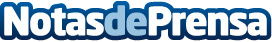 Normativa en la instalación de cerramientos de cristal de terrazas y balcones: legislación y permisosAnte la consideración de instalar cerramientos en balcones o terrazas con el fin de lograr un aislamiento completo y disfrutar de dicho espacio durante todo el año, suelen surgir interrogantes sobre la normativa vigente en materia de cerramientos. Kauma, reconocida como especialista en cerramientos de cristal, ha recopilado las preguntas más frecuentes al respecto, con el objetivo de resolver estas dudas desde el punto de vista de su experiencia y amplia trayectoria profesionalDatos de contacto:KaumaOficina Central+34 957 749 749Nota de prensa publicada en: https://www.notasdeprensa.es/normativa-en-la-instalacion-de-cerramientos-de Categorias: Andalucia Servicios Técnicos Hogar Construcción y Materiales http://www.notasdeprensa.es